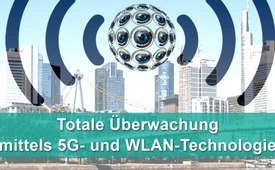 Totale Überwachung mittels 5G- und WLAN-Technologie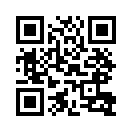 Der Koalitionsvertrag der deutschen Bundesregierung plant die Neugestaltung städtischen Lebens und städtischer Infrastruktur mithilfe von Techniken wie 5G und WLAN. Unsere Zukunft: „Smart Cities“ - die mit Sensoren gepflasterten, total überwachten, ferngesteuerten und kommerzialisierten Städte.Im Koalitionsvertrag der deutschen Bundesregierung wurde festgelegt, dass alle Städte zu sogenannten „Smart Cities“ umgebaut werden sollen. Kern dabei ist die Neugestaltung städtischen Lebens und städtischer Infrastruktur mithilfe von Techniken wie 5G und WLAN. Diese Smart City-Pläne bekamen in diesem Jahr den Big Brother Award verliehen. Der Big Brother Award wird laut den Stiftern an Behörden, Unternehmen oder Organisationen verliehen, die die Privatsphäre von Personen beeinträchtigen oder Dritten persönliche Daten zugänglich machen. So werbe das Smart City-Konzept der Bundesregierung für die „Safe City“, die mit Sensoren gepflasterte, total überwachte, ferngesteuerte und kommerzialisierte Stadt. Smart City habe dabei zwei Hauptaspekte: Die Industrie will die Daten zum Zweck der Konsumsteuerung und Produktionsplanung und die staatlichen Organe für die politische Steuerung der Gesellschaft. So wurde im Koalitionsvertrag der Bundesregierung vom 7.2.2018 unter anderem der Datenschutz mit folgender Formulierung aufgehoben: „Wir streben an, die Freizügigkeit der Daten als fünfte Dimension der Freizügigkeit zu verankern.“ Wird der totalitäre Überwachungsstaat nach George Orwells Buch „1984“ nun Realität?von hvb.Quellen:http://www.diagnose-funk.org/publikationen/artikel/detail&newsid=1280
https://bigbrotherawards.de/2018/pr-marketing-smart-city
https://dipbt.bundestag.de/doc/btd/19/012/1901221.pdf
https://de.wikipedia.org/wiki/Big_Brother_AwardsDas könnte Sie auch interessieren:#5G-Mobilfunk - www.kla.tv/5G-MobilfunkKla.TV – Die anderen Nachrichten ... frei – unabhängig – unzensiert ...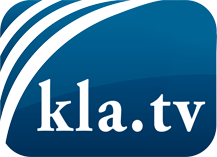 was die Medien nicht verschweigen sollten ...wenig Gehörtes vom Volk, für das Volk ...tägliche News ab 19:45 Uhr auf www.kla.tvDranbleiben lohnt sich!Kostenloses Abonnement mit wöchentlichen News per E-Mail erhalten Sie unter: www.kla.tv/aboSicherheitshinweis:Gegenstimmen werden leider immer weiter zensiert und unterdrückt. Solange wir nicht gemäß den Interessen und Ideologien der Systempresse berichten, müssen wir jederzeit damit rechnen, dass Vorwände gesucht werden, um Kla.TV zu sperren oder zu schaden.Vernetzen Sie sich darum heute noch internetunabhängig!
Klicken Sie hier: www.kla.tv/vernetzungLizenz:    Creative Commons-Lizenz mit Namensnennung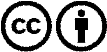 Verbreitung und Wiederaufbereitung ist mit Namensnennung erwünscht! Das Material darf jedoch nicht aus dem Kontext gerissen präsentiert werden. Mit öffentlichen Geldern (GEZ, Serafe, GIS, ...) finanzierte Institutionen ist die Verwendung ohne Rückfrage untersagt. Verstöße können strafrechtlich verfolgt werden.